Publicado en Sabadell el 19/03/2021 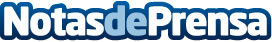 GUMEN firma un nuevo acuerdo con la empresa líder en el sector de la ley de la segunda oportunidadLa empresa Gumen se consolida en el mercado como la mejor opción para comer en la empresaDatos de contacto:BENI CAPDEVILA937178335Nota de prensa publicada en: https://www.notasdeprensa.es/gumen-firma-un-nuevo-acuerdo-con-la-empresa Categorias: Nutrición Derecho Cataluña Emprendedores Recursos humanos Actualidad Empresarial http://www.notasdeprensa.es